Положение о проведении конкурса проектов «Музейная карта города», посвященного Международному дню музеев1. Общие положенияНастоящее положение регламентирует порядок проведения конкурса проектов «Музейная карта города», посвященного Международному дню музеев (далее конкурс) для учащихся ГБОУ, обучающихся УДОД и ОДОД Санкт-Петербурга.2. Цели и задачи 2.1. Цель: создание условий для развития познавательного интереса к изучению истории и культуры города через исследование музейного пространства Санкт-Петербурга.2.2. Задачи:- содействовать формированию чувства сопричастности к культурному наследию малойРодины;- стимулировать интерес учащихся к изучению музейного наследия города.3. Учредители и организаторы3.1. Учредитель конкурса - Отдел образования Администрации Центрального района Санкт-Петербурга.3.2. Организатор конкурса - Государственное бюджетное учреждение дополнительного образования Центр внешкольной работы c детьми, молодёжью и взрослыми Центрального района Санкт-Петербурга (далее - Центр внешкольной работы).3.3. Справки по вопросам участия и организации конкурса осуществляются 
по тел.: +7-(921)-183-33-95 – Никита Евгеньевич Чернышов, педагог-организатор отдела СКР, 
эл. почта: konkurs@cvrcr.com .4. Участники 4.1. К участию в конкурсе допускаются:- учащиеся младшего, среднего и старшего школьного возраста государственных бюджетных общеобразовательных учреждений Санкт-Петербурга, учреждений дополнительного образования, а также отделений дополнительного образования детей.5.  Сроки проведения 5.1. С 11 по 18 мая 2021 года – приём заявок и работ. Заявки (см. приложение №1) и работы принимаются по электронной почте: konkurs@cvrcr.com .5.2. 19 мая 2021 гола – подведение итогов конкурса.6. Условия проведения 6.1. В рамках конкурса участникам предлагается:6.1.1. Разработать и составить буклет или информационный проспект под названием «Музейная карта города» (см. приложение №2), который будет содержать:- обложку с названием «Музейная карта города» и красочным оформлением;- карту города или района, на которой участником конкурса будет разработан индивидуальный экскурсионный маршрут по особо значимым для него музеям; - краткую информационную справку об отмеченных участником конкурса музеях на карте.6.2. Буклет/информационный проспект предлагается сделать в электронном варианте и сохранить в формате PDF или нарисовать от руки, затем отсканировать (сфотографировать в хорошем качестве) и сохранить в формате PDF. 6.3. Заявку и буклет/информационный проспект необходимо отправить на электронную почту konkurs@cvrcr.com , указав в теме письма: «Музейная карта города» в срок до 18 мая 2021 года.7. Критерии оценивания 7.1. Оценка конкурсных работ производится по критериям с выставлением баллов по каждому критерию от 1 до 10.7.2. Критериями оценки конкурсных работ являются:- оригинальность творческой работы;- соответствие смысла и содержания заданной теме;- качество исполнения работы в соответствии с возрастом автора;- раскрытие заданной темы (аргументированность, умение делать выводы и обобщения).8.  Подведение итогов 8.1. Победители конкурса награждаются дипломами:- Лауреата I степени (38-40 баллов);- Лауреата II степени (35-37 баллов);- Лауреата III степени (32-34 балла);- Грамотами за участие.8.2. Организаторы Конкурса имеют право вносить изменения в настоящее Положение.Контакты организаторов:− ГБУ ДО ЦВР Центрального района СПб− e-mail: konkurs@cvrcr.com− официальная группа в социальной сети «ВКонтакте» https://vk.com/cvrcr− тел. 8 (812) 315-48-81 – отдел социально-культурной работы− тел. 8 (911) 836-15-39 – заведующая отделом СКР Толстова Милена АндреевнаПриложение №1 к Положению о проведении конкурса проектов «Музейная карта города», посвященного Международному дню музеевЗаявкана участие в конкурсе проектов «Музейная карта города», посвященного Международному дню музеев                                                                                                                            Приложение №2 к Положению о проведении          конкурса проектов «Музейная карта города»,                                                                                                                         посвященного Международному дню музеев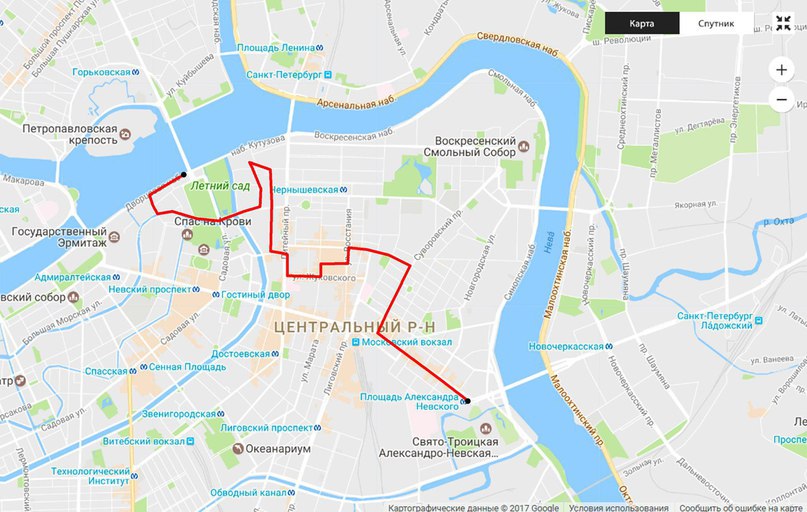 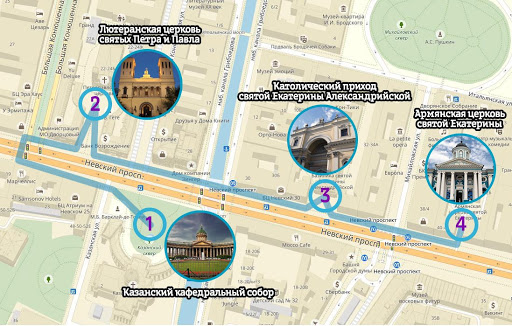 ФИО участникаОбразовательное учреждениеВозраст/класс ФИО педагога, должностьДополнительная информация Контактный телефонЭлектронная почта  